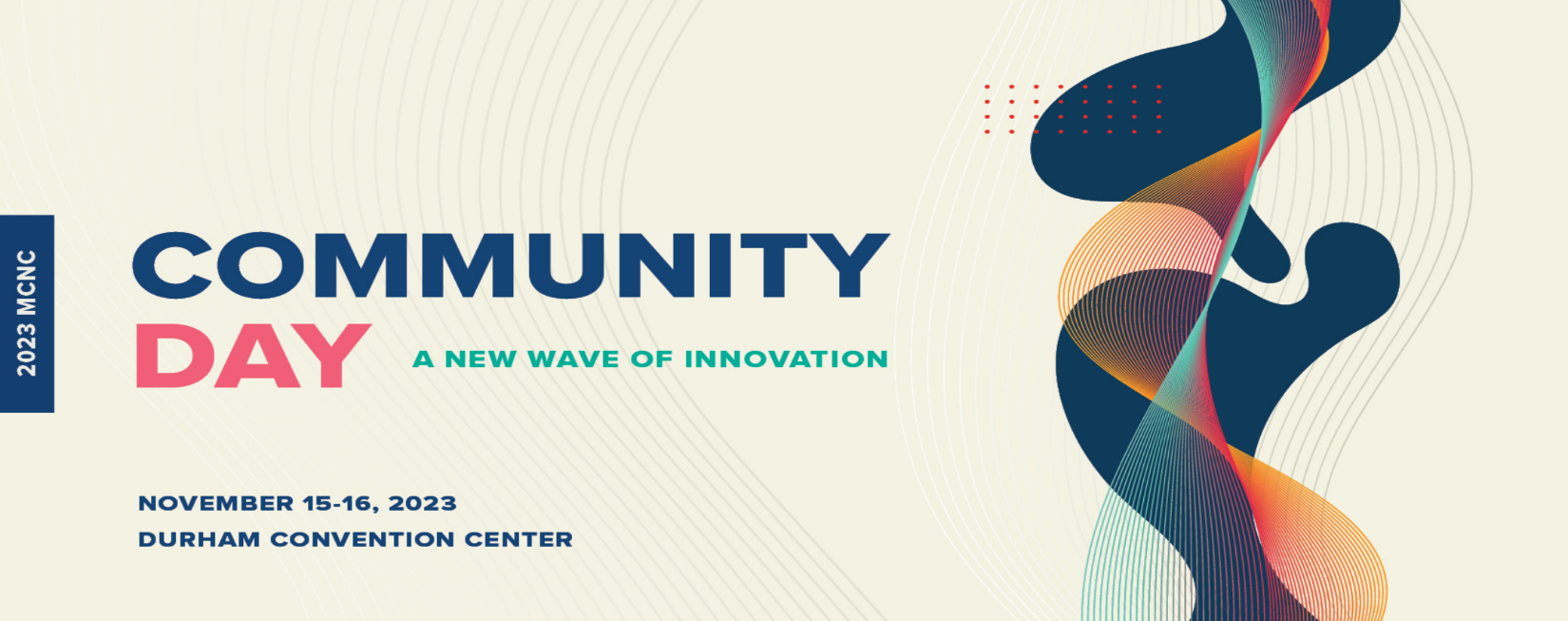 Katie Herritage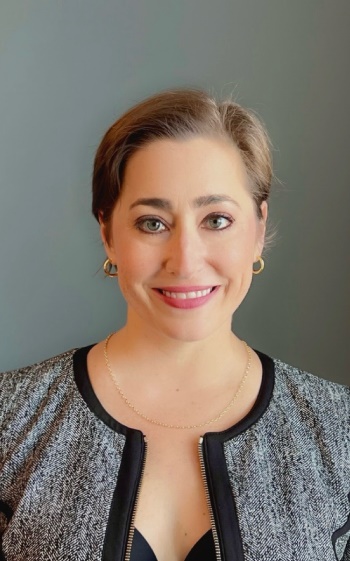 Katie Herritage, an accomplished professional with over two decades of experience, has recently retired from her role as the former Global Leader for Amazon Web Services Worldwide Customer Innovations and Acceleration Programs. While savoring a well-deserved retirement, Katie remains highly active as a strategic advisor and mentor for startups, leveraging her expertise to guide the next generation of entrepreneurs. Her extensive career has encompassed transformative leadership in both the public and private sectors, with a focus on helping organizations innovate and enhance the lives of students and citizens. Katie is also a dedicated advocate for empowering women in technology. In her retirement, she dedicates her time to philanthropic endeavors, such as volunteering with Habitat for Humanity and mentoring young professionals. With an academic background that includes a Bachelor of Arts degree in English from the University of South Carolina, a Master of Arts Degree in Communication and Leadership from Gonzaga University, and an Education Entrepreneurship Certificate from the University of Pennsylvania’s Graduate School of Education, Katie's impact extends far beyond her distinguished career.LinkedIn Profile: https://www.linkedin.com/in/katie-herritage/